 Приложение № 3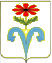 АДМИНИСТРАЦИЯ ПОДГОРНЕНСКОГО СЕЛЬСКОГО ПОСЕЛЕНИЯ ОТРАДНЕНСКОГО РАЙОНА ПОСТАНОВЛЕНИЕот __28.04.2015_ 	                    		                             	                      № __37___ст-ца ПодгорнаяО мерах по обеспечению пожарной безопасности  на территории Подгорненского сельского поселения Отрадненского района и подготовке к пожароопасному периоду 2015 года	На основании  Федерального закона от 21 декабря 1994 года  № 69-ФЗ «О пожарной безопасности» в целях упорядочения работы системы обеспечения пожарной безопасности на территории Подгорненского сельского поселения  в пожароопасный период 2015 года   п о с т а н о в л я ю :	1. Специалисту по имущественным отношениям администрации Подгорненского сельского поселения Отрадненского района, ответственному за пожарную безопасность Н.А.Масловой:1) уточнить планы действий  по предупреждению и ликвидации чрезвычайных ситуаций, в том числе связанных с лесными пожарами, предусмотрев в них состав сил и средств на случай тушения ландшафтных пожаров;	2)  уточнить состав  добровольной пожарной дружины;	3) организовать  мониторинг развития пожарной обстановки на административной территории, обеспечив устойчивое информационное воздействие между соответствующими органами управления, оперативными службами и подразделениями, а также контроль за выполнением мероприятий по профилактике ландшафтных  пожаров; 	4) организовать проведение комплекса противопожарных мероприятий в пределах территории Подгорненского сельского поселения Отрадненского района;  	5) установить до 1 июня 2015 года предупредительные аншлаги по пожарной безопасности.	6) организовать контроль за проведением огневых работ, запретив проведение сельскохозяйственных палов, на пастбищах, сенокосных угодьях, а также на сопредельных с лесным фондом территориях.	2. Рекомендовать руководителям предприятий, организаций  и учреждений независимо от форм собственности расположенных на территории Подгорненского сельского поселения Отрадненского района:1) организовать и провести мероприятия по уборке и вывозу горючего мусора с территории предприятий и организаций, очистке от валежника,  выкосу и выносу сухой травы и  в местах прилегания к жилым домам и другим строениям;	2) провести мероприятия по обеспечению возможности  для забора воды пожарными автомобилями из противопожарных водоёмов.	3. Председателям ТОС Подгорненского сельского поселения Отрадненского района организовать профилактическую и агитационно-разъяснительную работу среди населения по обеспечению пожарной безопасности.4. Запретить сжигание в населенных пунктах Подгорненского сельскогопоселения Отрадненского района, в жаркую, засушливую, ветреную  погоду мусора и твердых бытовых отходов.Контроль за выполнением настоящего постановления оставляю за собой.Настоящее постановление  вступает в силу со дня обнародования.Глава Подгорненского сельского поселенияОтрадненского района                                                                         А.Ю.Леднёв